NEW DESIGN CONSTRUCT LTD.
Ruskin Gardens 100,
Middlesex, Ha39pz London
Registered number: 09949120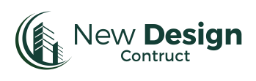 +44 7393 302328‬‬
info@ndconstruct.co.uk